«Nella notte in cui fu tradito»Processione eucaristica La processione della solennità odierna è come una esposizione eucaristica solenne e prolungata. Quindi l’ostia per la adorazione si consacra nella Messa che precede immediatamente l'esposizione stessa e si colloca nell’ostensorio sull'altare dopo la comunione. La Messa termina con l’orazione dopo la comunione. Si tralasciano quindi i riti di conclusione. Se la processione vien fatta dopo la Messa, il sacerdote che porta il Sacramento può tenere le sacre vesti usate nella celebrazione della Messa stessa oppure indossare il piviale di color bianco. Se la processione non segue immediatamente la Messa, indosserà il piviale.Lumi, incenso e baldacchino sotto il quale incede il sacerdote con il Santissimo, si usino secondo le consuetudini locali.È bene che la processione parta da una chiesa e si diriga a un’altra. Tuttavia, tenuta presente la situazione locale, può anche tornare alla chiesa di partenza.Al termine della processione, si dà la benedizione con il santissimo Sacramento nella chiesa meta della processione o in un altro luogo più opportuno; quindi il Santissimo viene riposto.Cfr. Rito della Comunione fuori della Messa e Culto eucaristicoINIZIO DELLA PROCESSIONE_____________________________________________________________________________________________________Riti d’inizio quando la processione chiude l’adorazione prolungataSe la processione conclude una adorazione eucaristica prolungata (ad esempio se la Messa è stata celebrata al mattino e l’adorazione si è protratta per tutto il giorno e la processione si tiene la sera, si può iniziare il rito nel modo seguente.Il presidente con i ministri arriva all’altare in silenzio, fatta la genuflessione, secondo l’opportunità, incensa il Sacramento e sosta un momento in preghiera silenziosa. Poi, alzandosi, apre la celebrazione, rimanendo davanti all’altare e rivolto al Sacramento:Invito alla lodeS.	L’Agnello che è stato immolato è degno di ricevere potenza, onore, gloria e benedizione.C	Benediciamo il Signore, a lui onore e gloria nei secoli.Oppure: 	Tuo è il regno, tua è la potenza e la gloria nei secoli.Oppure:	 Adoramus te, Domine. (Taizé)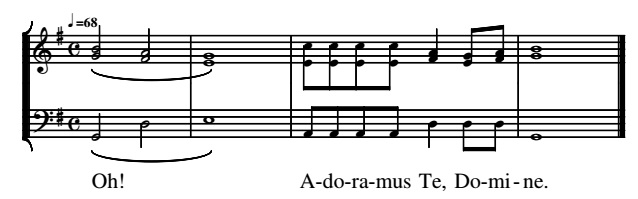 Oppure:	 Benedetto colui che viene nel nome del Signore. 	 Osanna nell’alto dei cieli.Tutti ripetono l’acclamazione proposta dal cantore.S.	Dirò le meraviglie del Signore, canterò senza fine il suo amore.Tutti ripetono l’acclamazione proposta dal cantore.S.	Questo è il giorno fatto dal Signore, esultiamo insieme!	[Se non è domenica dice invece: 	Poiché c’è un solo pane, noi pur essendo molti, siamo un corpo solo.]Tutti ripetono l’acclamazione proposta dal cantore.________________________________________________________________________________________________Riti d’inizio quando la processione segue la messaSe la processione inizia subito dopo la Messa, detta o cantata l'orazione dopo la comunione, si tralasciano i riti di conclusione e si dà avvio alla processioneD/1L	Fratelli e sorelle, ora portiamo il Pane eucaristico per le strade della nostra città [del nostro paese]. È il segno visibile che Cristo ancora cammina con la sua Chiesa per sostenerla e orientarla verso i nuovi cieli e la nuova terra, verso la domenica senza tramonto. Sosterrà la nostra preghiera l’ascolto delle Scritture e la parola energica del servo di Dio don Primo Mazzolari, parroco di Bozzolo, alla cui tomba martedì 20 giugno sarà in visita il santo Padre Francesco.Disponiamoci con ordine: apre la processione la croce con i ceri, seguono tutti i presenti [si danno qui le indicazioni necessarie se è consuetudine suddividere in categorie l’assemblea]. Chiudono il corteo i ministranti con l’incenso e l’eucaristia sotto il baldacchino.Poi il ministro può invitare l’assemblea a iniziare la processione:Alziamoci e incamminiamoci nel nome del Signore.________________________________________________________________________________________________Si canta il Pange lingua (fino al Tantum ergo escluso) o un altro inno eucaristico, mentre il sacerdote incensa il Sacramento e si preparano ceri e baldacchino secondo gli usi locali.Oppure, su una melodia tradizionale del Tantum ergo si può cantare:DURANTE LA PROCESSIONE1. Durante la cena versò dell’acqua nel catinoD/1L	Fratelli e sorelle, ringraziamo il Padre, perché il Signore Gesù nella notte del tradimento e nella quale è stato consegnato ai suoi nemici, ci ha consegnato sia la memoria di lui, nel Pane spezzato e nel Calice dato per tutti, sia il comandamento nuovo dell’amore reciproco. A lui acclamiamo:C	 Benediciamo il Signore, a lui onore e gloria nei secoli.Oppure:	 Tuo è il regno, tua è la potenza e la gloria nei secoli.Oppure:	 Adoramus te, Domine. (Taizé)Oppure:	 Benedetto colui che viene nel nome del Signore. 	 Osanna nell’alto dei cieli.Tutti ripetono l’acclamazione proposta dal cantore.2L 	Dal Vangelo secondo Giovanni							                13,1-5Prima della festa di Pasqua Gesù, sapendo che era venuta la sua ora di passare da questo mondo al Padre, avendo amato i suoi che erano nel mondo, li amò fino alla fine. Durante la cena, quando il diavolo aveva già messo in cuore a Giuda, figlio di Simone Iscariota, di tradirlo, Gesù, sapendo che il Padre gli aveva dato tutto nelle mani e che era venuto da Dio e a Dio ritornava, si alzò da tavola, depose le vesti, prese un asciugamano e se lo cinse attorno alla vita. Poi versò dell'acqua nel catino e cominciò a lavare i piedi dei discepoli e ad asciugarli con l'asciugamano di cui si era cinto.3L 	Dalla omelia di don Primo Mazzolari per il Giovedì Santo del 1956Guai a chi tiene il dono di Dio unicamente per sé! Ma un conto è dar da mangiare, un conto è dar da bere, dare il vestito, dare una casa, un perdono, dare una misericordia e dare un consiglio, e un conto è dare sé stessi. Perché è così facile, in certi momenti, dare della roba che ci pesa! Ma a colui che è il nostro fratello, a colui che qualche volta non ci vuol bene, a colui che qualche volta diventa il nostro nemico, dare noi stessi, offrire noi stessi, diventare noi il dono, com’è arduo! E il Signore, prima di morire, ha detto queste parole che sono il comandamento grande, quasi, direi, la controfirma della carità: «Non v’è amore più grande di colui che dà la vita per gli altri» .2L	Lodiamo insieme il Signore e diciamo [cantiamo]: A te la lode e la gloria nei secoli! 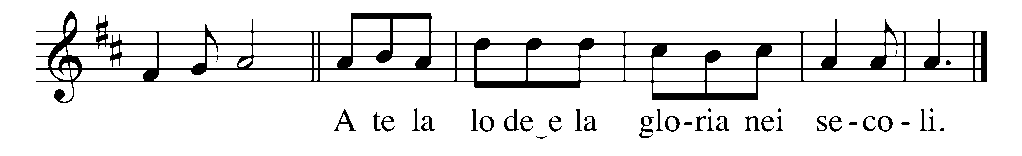 Oppure:2L	Lodiamo insieme il Signore e diciamo [cantiamo]: Noi ti adoriamo, Signore Gesù!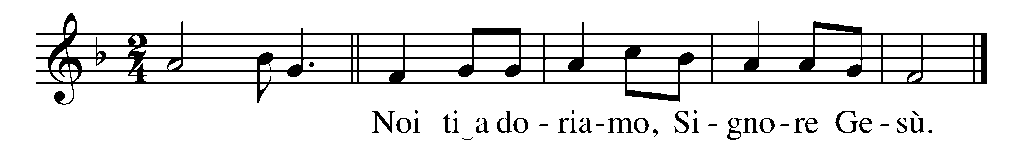 Per il pane spezzato, cibo che alimenta fraternità profonde.Per il vino versato, calice bevuto con il Maestro per condividere la sua croce.Per il pane spezzato, comandamento d’amore affidato alla Chiesa.Per il vino versato, calice da bere fino al fondo del dono di sé.Per i santi doni, sacramento di un Messia che ha dato la vita per i suoi amici.D/1L 	Padre che hai cura di tutti,	ogni volta che spezziamo il pane,	facciamo memoria della vita offerta del tuo Figlio;	ogni volta che beviamo al calice della benedizione,	facciamo memoria del suo sangue sparso per l’eterna alleanza:	fa’ di noi, tua Chiesa, fratelli e sorelle capaci di amare	secondo la misura della croce.Per Cristo nostro Signore. T.	Amen.Se si sono cantate le preghiere litaniche, dopo l’orazione è opportuno fare una breve pausa di silenzio. Se, invece, non si sono cantate o se la processione è particolarmente lunga si esegue un canto eucaristico o sul tema dell’amore fraterno. 2. Nella notte in cui fu traditoD/1L	Fratelli e sorelle, ringraziamo il Padre, perché il Signore Gesù nella notte del tradimento e nella quale è stato consegnato ai suoi nemici, ci ha affidato il calice del suo Sangue, per la nuova ed eterna alleanza, versato per noi e per tutti in remissione dei peccati.  A lui acclamiamo:C	 Benediciamo il Signore, a lui onore e gloria nei secoli.Oppure:	 Tuo è il regno, tua è la potenza e la gloria nei secoli.Oppure:	 Adoramus te, Domine. (Taizé)Oppure:	 Benedetto colui che viene nel nome del Signore. 	 Osanna nell’alto dei cieli.Tutti ripetono l’acclamazione proposta dal cantore.2L  	Dal vangelo secondo Giovanni 								13,21-26.30[In quell’ultima sera] Gesù fu profondamente turbato e dichiarò: «In verità, in verità io vi dico: uno di voi mi tradirà». I discepoli si guardavano l’un l’altro, non sapendo bene di chi parlasse. Ora uno dei discepoli, quello che Gesù amava, si trovava a tavola al fianco di Gesù. Simon Pietro gli fece cenno di informarsi chi fosse quello di cui parlava. Ed egli, chinandosi sul petto di Gesù, gli disse: «Signore, chi è?». Rispose Gesù: «È colui per il quale intingerò il boccone e glielo darò». E, intinto il boccone, lo prese e lo diede a Giuda, figlio di Simone Iscariota. Egli, preso il boccone, subito uscì. Ed era notte.3L  	Dagli scritti di don PrimoAnche Giuda ha voluto bene, anche Giuda deve avere un giorno creduto al Maestro, ma Giuda è un uomo e il suo cuore d’uomo, che un giorno amava e credeva, deve aver ceduto sotto il peso di una compravendita che gli doveva apparire sempre più cattiva, man mano che gli avvenimenti, cui aveva dato inizio con il suo tradimento, procedevano verso la loro fatale conclusione. «Tutti i discepoli, abbandonandolo, fuggirono». A Gesù parve lieve andare a morire per essi, più che il portarseli dietro quando non capiscono o non possono capire. 2L	Preghiamo insieme il Signore e diciamo [cantiamo]: Donaci la tua salvezza.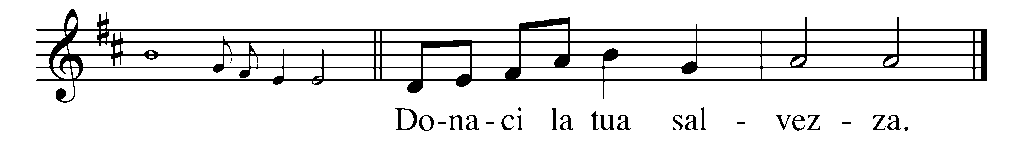  Gesù, Santo di Dio     			 			  Gesù, il solo giusto     			   Gesù, Figlio obbediente    		   Gesù, volto della misericordia del Padre    Gesù, redentore dell’uomo   	   Gesù, salvatore del mondo    	   Gesù, vincitore della morte   	   Gesù, servo del Signore    		   Gesù, uomo dei dolori    		  Gesù, solidale con i poveri    	   Gesù, clemente con i peccatori   	  D/1L	Padre di Colui che abbiamo tradito, che consegniamo ogni giorno alle effimere potenze della terra, non lasciarci diventare traditori del Vangelo; fa’ che non vendiamo Cristo, che ci ha chiamati amici, in cambio di ciò che non dura e non sazia la vita. Per Cristo nostro Signore. T.	Amen.Se si sono cantate le preghiere litaniche, dopo l’orazione è opportuno fare una breve pausa di silenzio. Se, invece, non si sono cantate o se la processione è particolarmente lunga si esegue un canto eucaristico o sul tema dell’amore fraterno. 3. Memoria della sua passioneD/1L	Fratelli e sorelle, ringraziamo il Padre, perché l’eucaristia è memoria viva e perenne della vita offerta e della risurrezione del suo Figlio, e così ha rischiarato l’enigma del dolore e della morte che al di fuori del vangelo ci opprime. A lui acclamiamo:C	 Benediciamo il Signore, a lui onore e gloria nei secoli.Oppure:	 Tuo è il regno, tua è la potenza e la gloria nei secoli.Oppure:	 Adoramus te, Domine. (Taizé)Oppure:	 Benedetto colui che viene nel nome del Signore. 	 Osanna nell’alto dei cieli.Tutti ripetono l’acclamazione proposta dal cantore.2L	Dalla prima lettera di san Paolo apostolo ai Corinti   			 1Cor 11,25-26; 15,54-55.57Fratelli, il Signore Gesù, nella notte in cui veniva tradito, dopo aver cenato, prese anche il calice, dicendo: «Questo calice è la nuova alleanza nel mio sangue; fate questo, ogni volta che ne bevete, in memoria di me. Ogni volta infatti che mangiate questo pane e bevete al calice, voi annunciate la morte del Signore, finché egli venga. Breve pausa, poi riprende la lettura:Quando questo corpo corruttibile si sarà vestito d'incorruttibilità e questo corpo mortale d’immortalità, si compirà la parola della Scrittura: «La morte è stata inghiottita nella vittoria. Dov’è, o morte, la tua vittoria? Dov'è, o morte, il tuo pungiglione?» Siano rese grazie a Dio, che ci dà la vittoria per mezzo del Signore nostro Gesù Cristo!3L 	Dall’omelia di don Primo nella IV domenica di Quaresima del 1957La morte è certamente una cosa assurda, un controsenso. Dove troverò io una soluzione che mi possa bastare? Gesù vede disegnata l’ombra di una croce, il suo volto si fa pensoso e pronuncia queste parole: «Se il grano di frumento, cadendo in terra, non muore, non dà frutto e resta solo, ma, se muore, dà molto frutto» Una semplice parabola, piccola, trasparente, ma così trasparente. Ecco, tenete nel cavo della mano un piccolo granello di frumento: è così piccolo e tanto solo... C’è un modo di moltiplicarlo? Sì, ma, finché lo tenete sulla mano a che serve? Ma ecco il miracolo della moltiplicazione. Non c’è bisogno delle divine mani di Gesù, anche le vostre povere mani sanno fare: scavate una piccola buca nella terra fresca, quanto basta per seppellirlo... Ed ecco la morte lo prende; dopo qualche giorno osservate: l’involucro si è aperto e disfatto, la piccola polpa di farina si è perduta nella terra molle e quel piccolo granello è morto. Ebbene, anche la mia morte è necessaria. Lo so, è un grande mistero, ma, vedendo come in Gesù si è magnificamente svelato, io credo che anche per me sarà così. Si deve morire per vivere, si deve morire per moltiplicarsi, si deve morire per dare a questa povera vita il suo vero significato. La morte non è più la falce inesorabile della giustizia di Dio, ma è la mano del Padre che mi semina. E come il contadino fa buona guardia al suo frumento, così il Padre, che è l’agricoltore, fa buona guardia a tutti questi granelli seminati nel seno della terra, affinché, dissolvendosi nella morte, incomincino la vera vita, la vita completa, la vita senza fine.2L	Preghiamo insieme il Signore e diciamo [cantiamo]: Donaci la tua salvezza.Cristo, pane che dà la vita al mondo.    		 Cristo, pane che sazia la fame di vita dell’uomo.   	 Cristo, pane che vince il dolore e la morte.  	 Cristo, pane che fa gustare la comunione con te. Cristo, pane che sostiene il nostro cammino. Cristo, pane che ci fa pregustare il banchetto del cielo. Cristo, pane che dona all’uomo la salvezza.   D/1L	Padre, tu hai voluto che il tuo Figlio, obbediente fino alla morte di croce, ci precedesse sulla via del ritorno a te, termine ultimo di ogni umana attesa, fa’ che nell’Eucaristia, testamento del suo amore, egli sia cibo e bevanda spirituale per il nostro viaggio verso la Pasqua eterna. Egli vive e regna nei secoli dei secoli.T 	  Amen.		Se si sono cantate le preghiere litaniche, dopo l’orazione è opportuno fare una breve pausa di silenzio. Se, invece, non si sono cantate o se la processione è particolarmente lunga si esegue un canto pasquale o su tema escatologico. 4. Ti adoro, o Dio nascostoD/1L	Fratelli e sorelle, ringraziamo il Padre, perché l’eucaristia è memoria viva e perenne della vita del Figlio di Dio che è venuto per condividere da uomo la vita dell’uomo, e così l’Eterno è stato seminato nel tempo e ogni frammento umano si fa sacramento della totalità di Dio. A lui acclamiamo:C	 Benediciamo il Signore, a lui onore e gloria nei secoli.Oppure:	 Tuo è il regno, tua è la potenza e la gloria nei secoli.Oppure:	 Adoramus te, Domine. (Taizé)Oppure:	 Benedetto colui che viene nel nome del Signore. 	 Osanna nell’alto dei cieli.Tutti ripetono l’acclamazione proposta dal cantore.2L	Dalla lettera di san Paolo apostolo ai Filippesi   			 Fil 2,1-2. 5-8Fratelli, se c’è qualche consolazione in Cristo, se c’è qualche conforto, frutto della carità, se c'è qualche comunione di spirito, se ci sono sentimenti di amore e di compassione, rendete piena la mia gioia con un medesimo sentire e con la stessa carità, rimanendo unanimi e concordi. Abbiate in voi gli stessi sentimenti di Cristo Gesù: egli, pur essendo nella condizione di Dio, non ritenne un privilegio l’essere come Dio, ma svuotò se stesso assumendo una condizione di servo, diventando simile agli uomini.Dall’aspetto riconosciuto come uomo, umiliò se stesso facendosi obbediente fino alla morte e a una morte di croce. 3L 	Dal libro Dietro la croce di don Primo MazzolariL’Eucaristia è il momento più efficace della educazione salutare dell’uomo, nei riguardi del mistero che ci circonda e ci preme. Contro tutte le apparenze, a disfida di tutti i sensi che vengono meno, ecco il Cristo in un po’ di pane; in una briciola di materia creata, l’Increato; l’Invisibile in un attimo del visibile; l’Eterno in qualche cosa che appartiene al tempo. La briciola che diventa un mondo, una presenza che «indica» il mistero! C’è qualcosa d'eucaristico in ogni creatura e chi scorge, con la fede, la Presenza nel Pane consacrato, finisce per accorgersi che tutto è mistero e che ciò che tocco e capisco non è che l’attimo, l’apparenza, il velo di una realtà che mi sorpassa infinitamente. Quando oggi uscirò dal Cenacolo, il Mistero che ho visto e adorato nell’Ostia rifulgerà ovunque, e questo povero mondo divenuto tragicamente troppo angusto a motivo del mio materialismo, si allargherà meravigliosamente e ogni creatura prenderà le proporzioni della briciola di Pane davanti alla quale mi sono inginocchiato adorando.2L	Lodiamo insieme il Signore e diciamo [cantiamo]: A te la lode e la gloria nei secoli! Oppure:2L	Lodiamo insieme il Signore e diciamo [cantiamo]: Noi ti adoriamo, Signore Gesù!Tu sei la Parola di Dio nell’umiltà della nostra carne.    		 Tu hai scelto ciò che nel mondo è debole per confondere i forti.Tu, l’amato del Padre, ti sei fatto solidale con i peccatori.Tu, nostra fame, nostro bisogno e pane quotidiano.Tu, pane spezzato, che semini immortalità nella nostra caducità.Tu, nutrimento per il nostro domani, che risami le ferite della nostra umanità.D/1L		O Dio, Padre del Cristo,il solo uomo perfetto,nato da Vergine Madre,fa’ di tutti noi radunati nella Chiesail segno della sua presenza,che continua fino alla fine dei secoli,primizia della creazione rinnovata nello Spirito.Per Cristo nostro Signore.T 	Amen.		Se si sono cantate le preghiere litaniche, dopo l’orazione è opportuno fare una breve pausa di silenzio. Se, invece, non si sono cantate o se la processione è particolarmente lunga si esegue un canto eucaristico o che richiama l’incarnazione e l’umanità di Gesù e nostra. 5. Ecco l’Agnello di DioD/1L	Fratelli e sorelle, ringraziamo il Padre, perché l’eucaristia è memoria viva e perenne della vita del Figlio di Dio che è venuto per condividere da uomo la vita dell’uomo, e così l’Eterno è stato seminato nel tempo e ogni frammento umano si fa sacramento della totalità di Dio. A lui acclamiamo:C	 Benediciamo il Signore, a lui onore e gloria nei secoli.Oppure:	 Tuo è il regno, tua è la potenza e la gloria nei secoli.Oppure:	 Adoramus te, Domine. (Taizé)Oppure:	 Benedetto colui che viene nel nome del Signore. 	 Osanna nell’alto dei cieli.Tutti ripetono l’acclamazione proposta dal cantore.2L	Dal libro dell’Apocalisse di san Giovanni apostolo   			 	         Ap 19,6a.7-9Udii come una voce di una folla immensa, simile a fragore di grandi acque e a rombo di tuoni possenti, che gridavano: «Alleluia! Rallegriamoci ed esultiamo, rendiamo a Dio gloria, perché sono giunte le nozze dell’Agnello; la sua sposa è pronta: le fu data una veste di lino puro e splendente». La veste di lino sono le opere giuste dei santi. Beati gli invitati al banchetto di nozze dell'Agnello! Allora l’angelo mi disse: «Scrivi: Beati gli invitati al banchetto di nozze dell'Agnello!».3L 	Da un’omelia di don Primo per il Corpus DominiNell’ostia scopro le vere proporzioni del Reale: tocco i confini della materia: son di là, nel mondo dello Spirito, che può attendere, senza impazienza, ma non senza pena, le conclusioni delle nostre esperienze materialistiche.  «Ecco... l’Agnello di Dio». Il più sconcertante dei nomi: l’Agnello, il Mansueto, l’Immolato: «Fu condotto a morire come un Agnello». Il libro delle Beatitudini «sigillato con sette sigilli», che nessuno è degno di aprire né in cielo, né sulla terra, né sotto la terra, «viene aperto dall’Agnello». Non posso accostarmi alla comunione con la morale del lupo nel cervello e nel cuore. Vi posso accedere soltanto se credo nella mansuetudine, non nella rivolta: nell’amore, non nell'odio: se sono disposto a perdere la mia vita invece di toglierla agli altri. «Ecco Colui che toglie i peccati del mondo ...». Chi vuole il mio peccato? Chi vuole il mio carico di miseria?  Il comportamento del Signore è veramente ineffabile. Mi prende come sono, mi dà il suo Corpo per la mia anima, per la vita eterna della mia anima. Così sono certo che tutto viene custodito, anche quello che il tempo disperde e gli uomini rubano, perché io sono divenuto un «tabernacolo», una «tenda» che cammina verso l’eternità.2L	Preghiamo insieme il Signore e diciamo [cantiamo]: Donaci la tua salvezza.Agnello di Dio, che porti il dolore del mondoAgnello di Dio, che liberi dalla morteAgnello di Dio, che guidi il tuo gregge alla vitaAgnello di Dio, che sei la nuova AlleanzaAgnello di Dio, che a tutti spezzi il tuo paneAgnello di Dio, che inviti alla cena del RegnoAgnello di Dio, che togli i peccati del mondoD/1L	Concedi, O Dio Padre, ai tuoi fedelidi innalzare un canto di lodeall’Agnello immolato per noie nascosto in questo santo mistero,e fa’ che un giorno possiamo contemplarlonello splendore della tua gloria.Per Cristo nostro Signore.T 		Amen.		Se si sono cantate le preghiere litaniche, dopo l’orazione è opportuno fare una breve pausa di silenzio. Se, invece, non si sono cantate o se la processione è particolarmente lunga si esegue un canto eucaristico. Se il percorso è più lungo dei testi proposti si può anticipare la supplica seguente o eseguire altri canti eucaristici.AL TERMINE DELLA PROCESSIONEQuando la processione arriva in chiesa si possono fare le intercessioni seguenti, altrimenti dopo una breve pausa di silenzio, accompagnata sommessamente dall’organo o da altri strumenti si dà la benedizione.INTERCESSIONIIn ginocchioD/1L	Fratelli e sorelle, abbiamo ringraziato il Padre per il dono dell’eucaristia, ora chiediamogli quanto è necessario alla Chiesa e all’umanità ancora in cammino per le strade della storia. 2L 	Preghiamo dicendo [cantando]: Kyrie, eleison.T.	Kyrie, eleison.Raccogli nell’unità la tua Chiesa.Proteggi il nostro papa Francesco.Assisti il nostro vescovo Antonio e tutto il collegio episcopale.Sostieni i presbiteri, i diaconi e tutti i ministri del Vangelo.Santifica i religiosiSuscita operai per la tua messe.Custodisci i popoli nella pace.Illumina i legislatori e i governanti.Conserva nella concordia questa città [questo paese] e i suoi abitanti.Sii presente in ogni famiglia.Da’ sapienza ai giovani.Sorreggi e conforta gli anziani.Guarisci i malati.Promuovi la giustizia.Aiuta i lavoratori.Soccorri i poveri.Accogli nella tua pace tutti i defunti.S.	O Dio della nuova ed eterna alleanza,ascolta la nostra voce che sale a te dalle strade del mondo;come l’antico Israele cantava i tuoi prodiginel cammino verso la terra promessa,così la Chiesa, fortificata dal Pane e dal Vino della Pasqua,canti le tue meravigli nel suo peregrinare verso il regno.Per Cristo nostro Signore.T.	Amen.BENEDIZIONE EUCARISTICAOrazioneS	Preghiamo.Signore Gesù Cristo,che nel mirabile sacramento dell'Eucaristiaci hai lasciato il memoriale della tua Pasqua,fa' che adoriamo con viva fedeil santo mistero del tuo corpo e del tuo sangue,per sentire sempre in noi i benefici della redenzione.Tu che vivi e regni nei secoli dei secoli. T 	Amen.BenedizioneAcclamazioni alla reposizioneDopo la benedizione si può eseguire un canto di lode, ad es. il Sal 116 e riporre l’Eucaristia durante le acclamazioni tradizionali. Si può anche fare soltanto un canto eucaristico durante il quale riporre il SS. Sacramento. Dio sia benedetto.Benedetto il suo santo nome.Benedetto Gesù Cristo, vero Dio e vero uomo.Benedetto il nome di Gesù.Benedetto il suo sacratissimo Cuore.Benedetto il suo preziosissimo Sangue.Benedetto Gesù nel santissimo Sacramento dell'altare.Benedetto lo Spirito Santo Paraclito.Benedetta la gran Madre di Dio, Maria santissima.Benedetta la sua santa e immacolata concezione.Benedetta la sua gloriosa assunzione.Benedetto il nome di Maria, vergine e madre.Benedetto san Giuseppe, suo castissimo sposo.Benedetto Dio nei suoi angeli e nei suoi santi.Pange língua gloriósiCórporis mystériumSanguinísque preziósiquem in mundi prétiumfructum ventris genérosiRex effúdit gentiumNobis datus, nobis natus
ex intácta Virgine,
et in mondo conversátus,
sparso verbi sémine,
sui moras incolátus
miro clausit órdine.

In suprémæ nocte cenæ
recúmbens cum frátribus,
observáta lege plene
cibis in legálibus,
cibum turbæ duodénæ
se dat suis mánibus.

Verbum caro panem verum
verbo carnem éfficit,
fitque sanguis Christi merum,
et, si sensus déficit,
ad firmándum cor sincérum
sola fides súfficit. Genti tutte, proclamate il mistero del Signor, del suo corpo e del suo sangue che la Vergine donòe fu sparso in sacrificio per salvar l'umanità.Dato a noi da madre pura, per noi tutti s'incarnò. La feconda sua parola tra le genti seminò; con amore generoso la sua vita consumò.Nella notte della Cena coi fratelli si trovò. Del pasquale sacro rito ogni regola compì e agli apostoli ammirati come cibo si donò.La parola del Signore pane e vino trasformò;pane in carne, vino in sangue, in memoria consacrò.Non i sensi ma la fede provan questa verità!Adoriamo Gesù Cristo, Dio nei cieli, Dio con noi. Se tu credi nel suo dono,la tua fame sazierai:è la tavola del Regno, pegno d'immortalità.Qui ti nutre la Parola che il Signore rivelò. Se l'’accogli con la fede, la tua sete spegnerai:è certezza, nel mistero, che la Pasqua è verità.Nuova Cena, nuovo invito, dono per l’umanità. Se tu entri, sei l’atteso, ai fratelli ti unirai:è il convito della pace, Cristo il pane spezzerà.Vera carne, vero sangue, vincoli di carità. Se ti siedi, sei l’amico, il perdono gusterai:è la festa d’alleanza, Cristo il vino verserà.Corpo dato, Sangue sparso: egli al limite ci amò. Se tu mangi, se tu bevi, la sua sorte sceglierai:è l’offerta della Croce, qui la Chiesa nascerà.Sangue ed acqua, dono estremo: si apre il cuore di Gesù.Se ricevi questa linfa, nello Spirito vivrai:è il mistero delle nozze, Sposo e Sposa in unità.Ora, canta! Spunta l’alba che tramonto non vedrà. Se ti svegli, splende il giorno ed in Cristo brillerai:è l'incontro col Signore fino a quando apparirà.Vieni, Spirito di Dio, cuore della Trinità! Se tu bruci, fuoco ardente, gioia immensa accenderai. Viene il Padre, viene il Figlio, canta in noi l’eternità. Amen.Tantum ergo Sacraméntum venerémur cérnui:et antícuum documéntum novo cedat rítui: praestet fides suppleméntum sénsuum deféctui.Genitóri, Genitóque laus et jubilátio, salus, hónor, virtus quoque sit et benedíctio: procedénti ab utróque cómpar sit laudátio. Amen.Adoriamo il Sacramentoche Dio Padre ci donò:nuovo patto, nuovo ritonella fede si compìal mistero è fondamento la parola di Gesù.Gloria al Padre onnipotente,gloria l Figlio Redentor;lode grande, sommo onoreall’eterna carità.Gloria immensa, eterno amorealla santa Trinità. Amen